1.	What’s he doing? What’s she doing? Match. Co on robi? Co ona robi? Połącz.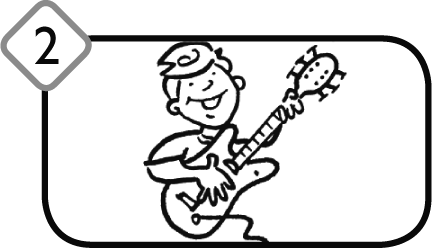 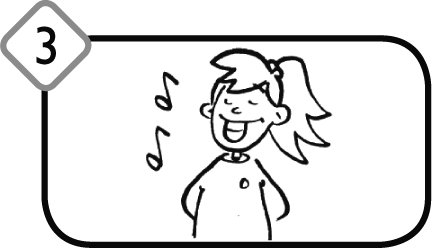 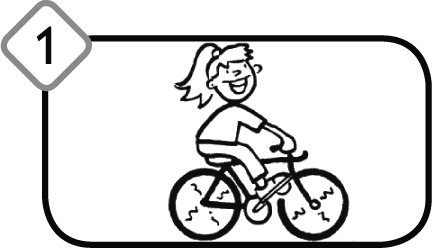 2.	What’s he doing? What’s she doing? Match. Co on robi? Co ona robi? Połącz. 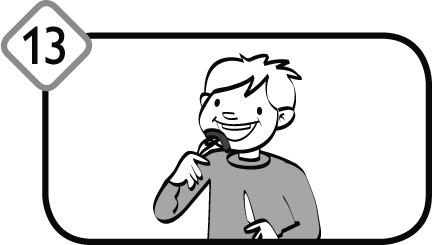 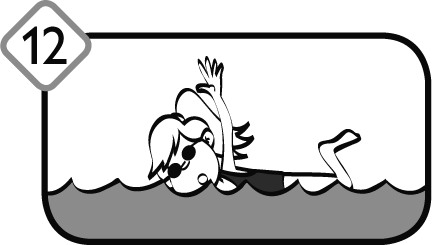 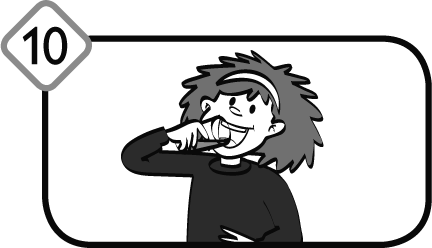 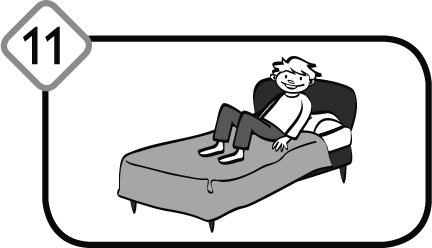 4.	Look and write. Popatrz i napisz.							walking   singing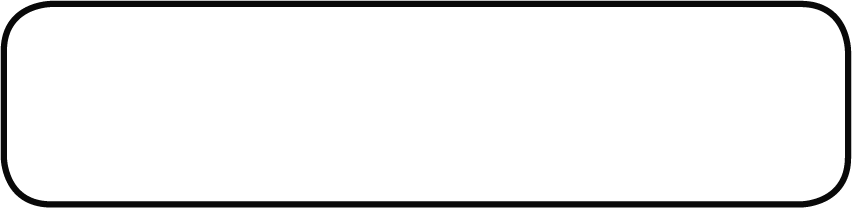 										    drinking   running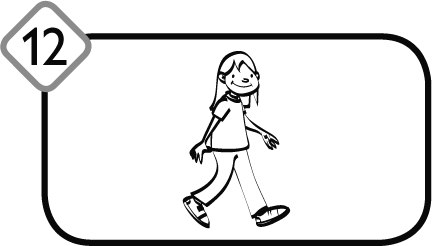 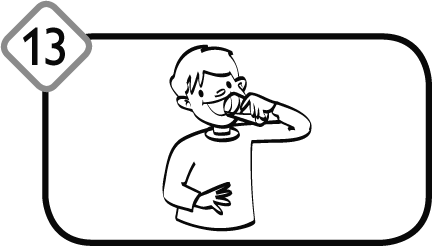 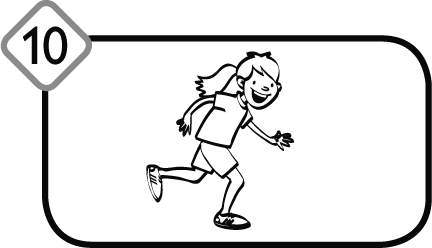 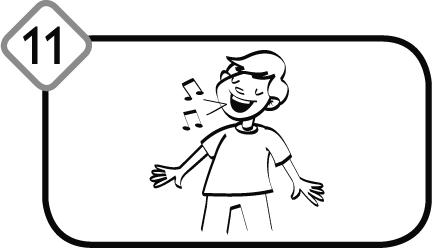 5. Look and write. What’s the weather like? Popatrz i napisz. Jaka jest pogoda?					rainy 	  sunny  		windy 	  cloudy6. Read and match. Przeczytaj i dopasuj.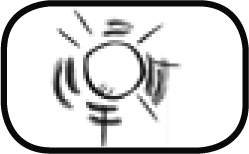 7. Look and write. Popatrz i napisz.playing the guitar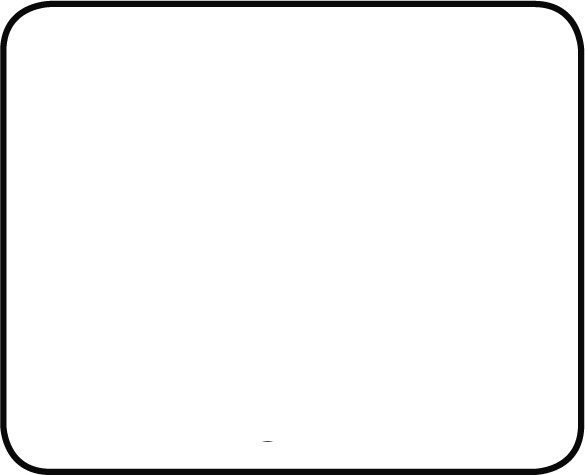 eatingplaying tennissingingriding a bike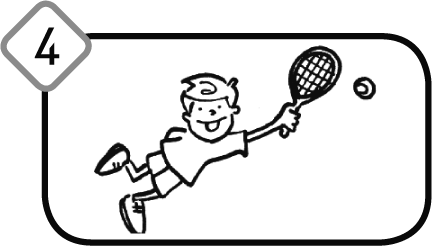 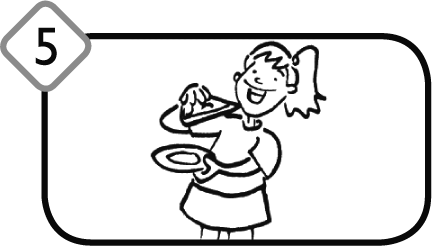 playing the guitareatingplaying tennissingingriding a bike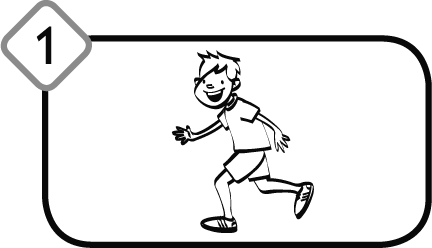 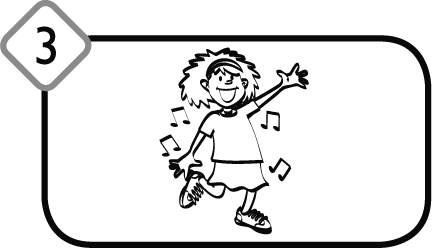 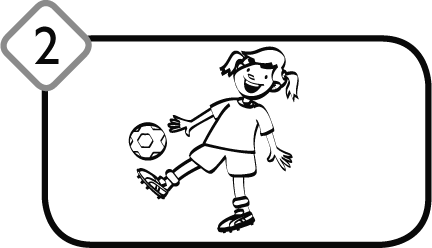 playing footballeatingswimmingrunningdancing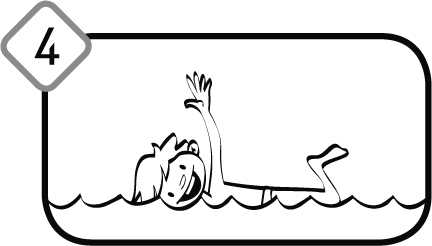 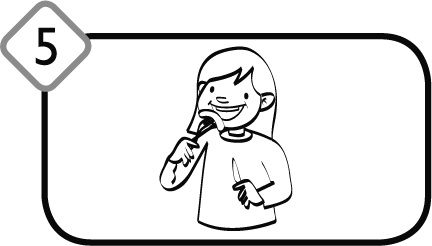 playing footballeatingswimmingrunningdancing3.	Look and write. Popatrz i napisz.swimming   eatinglying on the bed   drinkingShe’s____________.He’s______________.________________________.________________________.     She’s____________.      He’s_____________.________________________.________________________.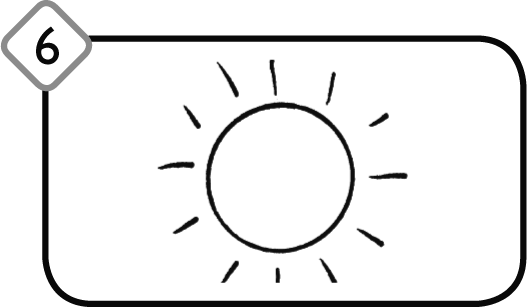 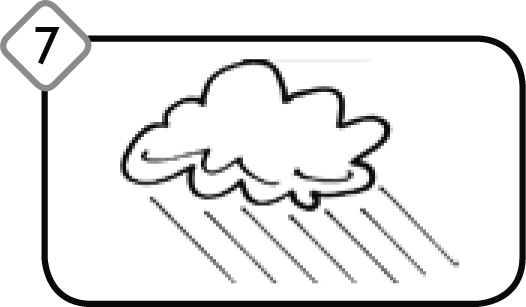 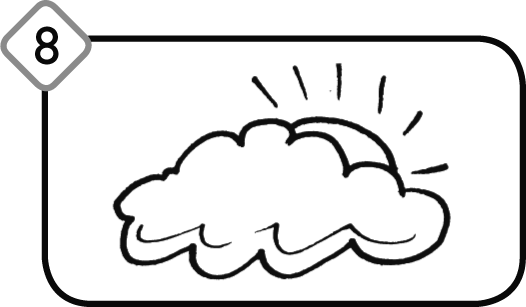 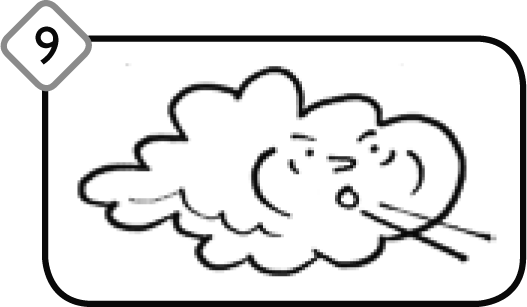 It’s _________.It’s _________.It’s _________.It’s _________.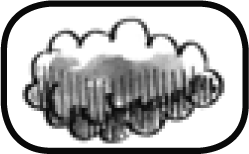 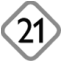 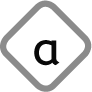 What’s the weather like today? It’s windy. 
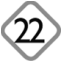 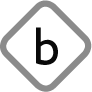 What’s the weather like today? It’s sunny. 
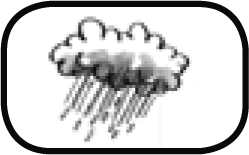 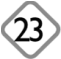 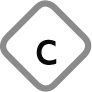 What’s the weather like today? It’s cloudy. 
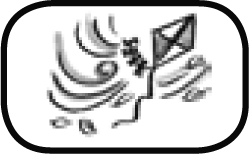 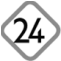 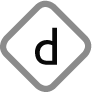 What’s the weather like today? It’s rainy.
 What’s the weather like today? It’s _____________.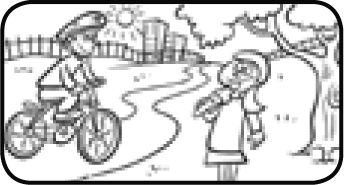 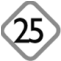  What’s the weather like today? It’s _____________. What’s he doing? _He’s_ riding a bike.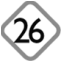  What’s she doing? She’s__________________.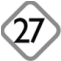  What’s the weather like today? It’s _____________.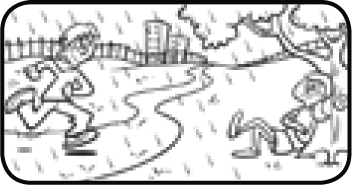 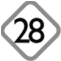  What’s he doing? _______ running.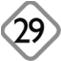  What’s she doing?_______ sitting.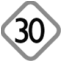 